ATZINUMS Nr. 22/10-3.9/202par atbilstību ugunsdrošības prasībāmAtzinums iesniegšanai derīgs sešus mēnešus.Atzinumu var apstrīdēt viena mēneša laikā no tā spēkā stāšanās dienas augstākstāvošai amatpersonai:Atzinumu saņēmu:20____. gada ___. ___________DOKUMENTS PARAKSTĪTS AR DROŠU ELEKTRONISKO PARAKSTU UN SATURLAIKA ZĪMOGU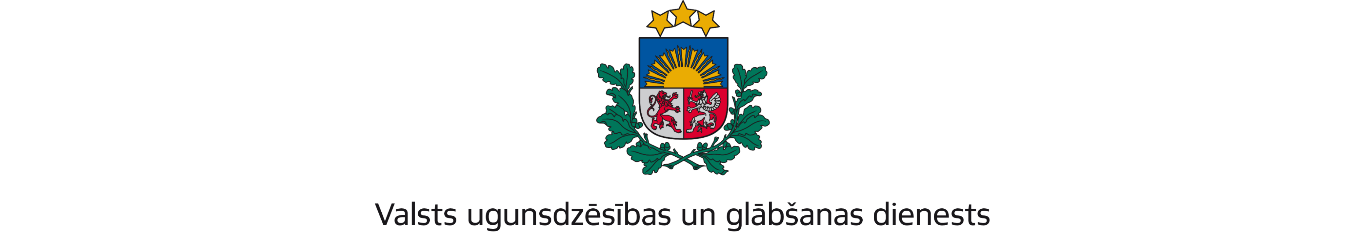 VIDZEMES REĢIONA BRIGĀDETērbatas iela 9, Valmiera, LV-4201; tālr.: 64233468; e-pasts: vidzeme@vugd.gov.lv; www.vugd.gov.lvValmieraBiedrība  "Dambretes Attīstības Biedrība"(izdošanas vieta)(juridiskās personas nosaukums vai fiziskās personas vārds, uzvārds)30.06.2022.Reģistrācijas Nr. 40008165222(datums)(juridiskās personas reģistrācijas numurs vai fiziskās personās kods)Dammes iela 25 - 47, Rīga, LV-1069(juridiskās vai fiziskās personas adrese)1.Apsekots: Valmieras Gaujas krasta vidusskola – attīstības centrs(apsekoto būvju, ēku vai telpu nosaukums)2.Adrese: Leona Paegles ielā 20, Valmierā, LV-42013.Īpašnieks (valdītājs): Valmieras novada pašvaldība, Reģistrācijas Nr.90000043403(juridiskās personas nosaukums vai fiziskās personas vārds, uzvārds)Lāčplēša iela 2, Valmiera, Valmieras novads,LV-4201(juridiskās personas reģistrācijas numurs vai fiziskās personas kods; adrese)4.Iesniegtie dokumenti: Rūta Raginska-Repše (apliecības Nr. 065-00059)iesniegums5.Apsekoto būvju, ēku vai telpu raksturojums: 3-stāvu ēkas, klases telpas, kas aprīkotas ar automātiskās ugunsgrēka atklāšanas un trauksmes signalizācijas sistēmu,  aprīkotas ar automātiskās ugunsgrēka atklāšanas un trauksmes signalizācijas sistēmu, iekšējiem ugunsdzēsības ūdensvada krāniem un ugunsdzēsības aparātiem. Evakuācijas ceļiiekšējiem ugunsdzēsības ūdensvada krāniem un ugunsdzēsības aparātiem. Evakuācijas ceļibrīvi un izejas viegli atveramas no iekšpuses. brīvi un izejas viegli atveramas no iekšpuses. 6.Pārbaudes laikā konstatētie ugunsdrošības prasību pārkāpumi: netika konstatētas7.Slēdziens: Valmieras Gaujas krasta vidusskola – attīstības centra Leona Paegles ielā  20, Valmierā, klašu telpas atbilst ugunsdrošības prasībām  un var izmantot slēgtai 20, Valmierā, klašu telpas atbilst ugunsdrošības prasībām  un var izmantot slēgtainometnei telpās.  Dalībnieku maksimālais skaits -50. Bērni ar īpašām vajadzībām- nav nometnei telpās.  Dalībnieku maksimālais skaits -50. Bērni ar īpašām vajadzībām- nav informācijas.informācijas.8.Atzinums izdots saskaņā ar: Latvijas Republikas Ministru kabineta 2009.gada1.septembra noteikumu Nr.981 „Bērnu nometņu organizēšanas un darbības kārtība”1.septembra noteikumu Nr.981 „Bērnu nometņu organizēšanas un darbības kārtība”8.punkta 8.5.apakšpunkta prasībām.8.punkta 8.5.apakšpunkta prasībām.(normatīvais akts un punkts saskaņā ar kuru izdots atzinums)9.Atzinumu paredzēts iesniegt: Valmieras novada pašvaldībai.(iestādes vai institūcijas nosaukums, kur paredzēts iesniegt atzinumu)Valsts ugunsdzēsības un glābšanas dienesta Vidzemes reģiona brigādes komandierim, Tērbatas ielā 9, Valmierā, LV-4201.(amatpersonas amats un adrese)Valsts ugunsdzēsības un glābšanas dienesta Vidzemes reģiona brigādes Ugunsdrošības uzraudzības un Civilās aizsardzības nodaļas vecākā inspektoreI.Ozola-Bondare(amatpersonas amats)(paraksts)(v. uzvārds)(juridiskās personas pārstāvja amats, vārds, uzvārds vai fiziskās personas vārds, uzvārds; vai atzīme par nosūtīšanu)(paraksts)